Vyberte a zakřížkujte druh stravování, o který máte zájem (nelze odhlašovat jednotlivá jídla):PŘIHLÁŠKA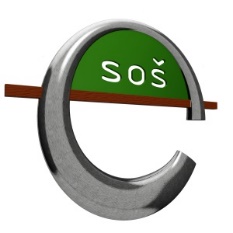 Ke stravování ve školní jídelněPŘIHLÁŠKAKe stravování ve školní jídelněPŘIHLÁŠKAKe stravování ve školní jídelněPŘIHLÁŠKAKe stravování ve školní jídelněPŘIHLÁŠKAKe stravování ve školní jídelněPřihlašujeme ke stravování ve školní jídelně SOŠ Nové Město na Moravě svého syna/dceru:Přihlašujeme ke stravování ve školní jídelně SOŠ Nové Město na Moravě svého syna/dceru:Přihlašujeme ke stravování ve školní jídelně SOŠ Nové Město na Moravě svého syna/dceru:Přihlašujeme ke stravování ve školní jídelně SOŠ Nové Město na Moravě svého syna/dceru:Přihlašujeme ke stravování ve školní jídelně SOŠ Nové Město na Moravě svého syna/dceru:Příjmení, jménoAdresa:Obor:Ve školním roce:2021/222021/222021/222021/221.celodenní strava à 77,-Kč (snídaně, dopolední svačina, oběd, odpolední svačina, večeře) – pro ubytované na DM (měsíční záloha včetně ubytování 2.700 Kč)2.oběd à 27,-Kč (měsíční záloha 550 Kč)VDnePodpis zákonného zástupcePodpis žáka/žákyně